ÅRSPLAN FOR GRATANGENBARNEHAGE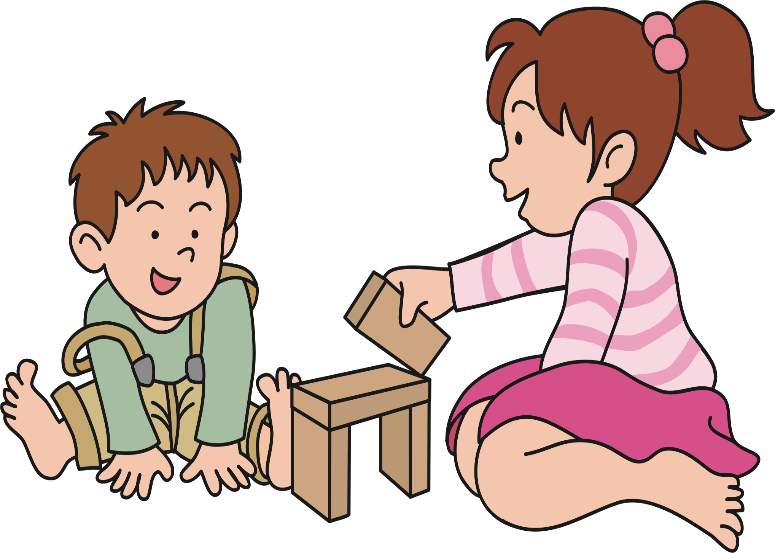 2018 – 2019DEL IDEL IInnledning1) Barnehagens verdigrunnlag2) Hva legger vi vekt på i arbeidet med barna?OmsorgBarnehagen som lærings og danningsarenaSpråkLekSosial kompetanse – en måte å forebygge mobbing og andre typer krenkelser3) Barns rett til medvirkning4) Fagområdene5) Primærkontakt6) Foreldreråd7) Samarbeidsutvalg8) Andre samarbeidspartnereINNLEDNINGBarnehagen er pålagt, gjennom lov om barnehager samt rammeplan, å utarbeide en årsplan.Årsplanen skal være et arbeidsredskap for barnehagepersonale og den skal kunne gi informasjon om barnehagens pedagogiske arbeid til myndighetsnivåene, barnehagens samarbeidspartnere og andre interesserte.Årsplanen skal vise hvordan barnehagen jobber for å omsette rammeplanens formål og innhold. Med utgangspunkt i rammeplan for barnehagen skal samarbeidsutvalget for barnehagen fastsette en årsplan for den pedagogiske virksomheten.Det fremgår av barnehageloven § 1 at barnehagen skal bygge på grunnleggende verdier i kristen og humanistisk arv og tradisjon, verdier som også er forankret i menneskerettighetene. Verdigrunnlaget som er fastsatt i barnehageloven og barnekonvensjonen skal være førende i alle barnehager.Hvordan fremmer vår barnehage arbeidet med å sikre at de ansatte møter barnets behov for omsorg, trygghet og anerkjennelse ? Hvordan greier vi å gi barna mulighet til deltakelse og medvirkning i fellesskapet og til å finne venner?Rammeplanen sier at barnehagene skal fremme demokrati, mangfold og gjensidig respekt, likeverd og likestilling, bærekraftig utvikling samt livsmestring og helse. Hvordan får vi dette til i vår barnehage?Det er bl.a. dette vi gjennom del 1 av vår årsplan skal forsøke å gi et bilde av. Vi vil si noe om hva vi bygger vårt pedagogiske arbeid på og hvilke verdier som er styrende. Del 1 sier også noe om hvordan vi forsøker å legge til rette for et godt samarbeid med foreldre/foresatte.Del 2 av årsplanen går mer konkret på avdelingene, hvordan de er organisert , hvilke aktiviteter og temaer vi gjennomfører og hvilket satsningsområde vi har inneværende barnehageår samt hvordan det jobbes med ulike grupper barn.Gratangen den 18.07.2018Janne Ryslettstyrer1) BARNEHAGENS VERDIGRUNNLAGBarnehagens verdigrunnlag skal formidles, praktiseres og oppleves i alle deler av barnehagens pedagogiske arbeid. Barnehagen skal ha en helhetlig tilnærming til barns utvikling. Vi skal møte barnets behov for omsorg, trygghet, tilhørighet, anerkjennelse og sikre at barn får ta del i og medvirke i fellesskapet. Dette er viktige verdier som skal gjenspeiles i barnehagen.BARN OG BARNDOMBarnehagen skal bidra til at alle barn som går i barnehage, får en god barndom preget av trivsel, vennskap og lekBarnehagen skal anerkjenne og ivareta barndommens egenverdiDEMOKRATIBarnehagen skal fremme demokrati og være et inkluderende fellesskap der alle får anledning til å ytre seg, bli hørt og deltaAlle barn skal kunne bidra og medvirke til barnehagens innholdMANGFOLD OG GJENSIDIG RESPEKTBarnehagen skal bidra til at alle barn føler seg sett og anerkjent for den de er, og synliggjøre den enkeltes plass og verdi i fellesskapetBarnehagen skal synliggjøre variasjoner i verdier, religioner og livssynLIKESTILLING OG LIKEVERDBarnehagen skal motvirke alle former for diskriminering og fremme nestekjærlighetAlle barn skal ha like muligheter til å bli sett, hørt og oppmuntret til å delta i fellesskap i alle aktiviteter i barnehagenBÆREKRAFTIG UTVIKLINGBarna skal lære å ta vare på seg selv, hverandre og naturenBarnehagen skal bidra til at barna forstår at dagens handlinger gir konsekvenser for fremtidenLIVSMESTRING OG HELSEBarnehagen skal bidra til barnas trivsel, livsglede, mestring, følelse av egenverd og forbygge krenkelser og mobbingBarnas fysiske og psykiske helse skal fremmes i barnehagen2) HVA LEGGER VI VEKT PÅ I ARBEIDET MED BARNMye av den direkte kontakten mellom barn og voksen utspilles i hverdagssituasjonene. Her formidler vi kulturens skikk og bruk, vaner og vurderinger. Disse situasjonene spiller en avgjørende rolle for hvilken oppfatning barn får av seg selv i forhold til andre og hvilke mønstre for samspill de tilegner seg.I hele førskolealder fortsetter de direkte omsorgsinnslagene i løpet av dagen å bety mye. Praktisk hjelp, trøst, oppmuntring og beskyttelse fra de voksnes side forteller det enkelte barn  at den voksne ser det og er oppmerksomt til stede. Slik grunnfestes opplevelsen av trygghet i hverdagen utenfor hjemmet.A) OmsorgOmsorgsarbeidet i barnehagen skal kjennetegnes av nærhet, varme og innlevelse. Den voksne må se barnets behov og ønsker.Omsorg og læring går hand i hand. Kvaliteten på samspillet mellom barn og voksne og mellom barna er avgjørende på kvaliteten på læringen. Barn har rett til omsorg og skal møtes med omsorgBarns uttrykk skal bli møtt med åpenhet, de skal bli hørt, sett og respektertB) Barnehagen som lærings- og danningsarenaHelhetlig læring handler om at barn lærer gjennom alt de opplever og erfarer på alle områder i livet. læring foregår i det daglige samspillet med andre mennesker og med miljøet.læring er nært sammenvevd med lek og omsorg.Hvordan skaper man et godt læringsmiljø?trygghet, tilhørighet, trivsel, fellesskap og vennskap er viktige faktorer for et godt læringsmiljø - barn skal ikke oppleve diskriminering, trakassering, mobbing eller andre krenkelseren annen viktig faktor er at de voksne vet at barn er viktige aktører i sin egen og andres læringbarn trenger voksne som har kunnskap om barn, hvordan de lærer og hvordan man skaper et godt læringsmiljø. barn må få mulighet til å utvikle gode kommunikasjonsverktøy og god sosial kompetanse.barn må få lære å ta vare på seg selv, hverandre og naturen.de trenger hjelp til å finne ut hvem de er, til å se seg selv i forhold til andre og til å like seg selvbarn og foreldre må få medvirke i arbeidet med barnehagens innholdC) SpråkFørskolealder er den viktigste periode for utvikling av talespråket. I barnehagen må barn få varierte og positive erfaringer med å bruke språket som kommunikasjonsmiddel, som redskap for tenking og som uttrykk for seg selv. Å utvikle språket er en av barnehagens aller viktigste oppgaver fordi språket er intimt forbundet med intellektuell, sosial og følelsesmessig utvikling.En vesentlig del av det språklige samspillet foregår i de uformelle læringssituasjonene i hverdagslivet, i leken. De voksnes aktive utnytting av alle muligheter for samtale, forklaringer, sang, lek i forbindelse med frie samværsformer, omsorg og pleie er grunnleggende for barnas tidlige språk- og begrepsutvikling.I tillegg til språkstimulering i alle uformelle læringssituasjoner jobber vi i tillegg med språkutvikling i mer formelle læringssituasjoner. (Se avdelingenes planer)D) LekLeken skal ha en sentral plass i barnehagen, og lekens egenverdi skal anerkjennes. Leken er en arena for barns utvikling, læring og sosiale og språklige samhandling. Vi ønsker å gi alle barn mulighet til å oppleve vennskap, glede, spenning, humor og engasjement gjennom lek. Derfor er det viktig at vi inspirerer til og gir rom for lek, både ute og inne. E) Sosial kompetanse – en måte å jobbe på for å forbygge mobbing og andre typer krenkelser i barnehagenRammeplanen slår fast at en av våre viktigste oppgaver er å fremme barnas basiskompetanse. Med det menes utvikling av sosial handlingsdyktighet (dvs. å kunne omgås hverandre på en ok måte) og utvikling av språk og kommunikasjonsevne i vid forstand.Dette gjøres best ved å lære ferdigheter gjennom konkrete hendelser i hverdagslivet.Sosialisering og individualisering skjer samtidig i det sosiale samspillet i barnas nære omgivelser. De knytter forbindelser med andre samtidig som de utvikler selvoppfatning og en sosial identitet.I samspillsituasjonene lærer barna :å uttrykke seg på ulike måterat andre kan oppfatte ting annerledes enn dem selvta og opprettholde kontakt med andrefølge enkle regler i samspillvise omsorg”Å forholde seg til andre er kanskje det mest vesentlige barnet lærer i barndommen”Dette arbeidet er viktig når det gjelder å forebygge at mobbing og andre typer krenkelser skjer. Viktig oppgave for barnehagen er å oppmuntre til prososiale holdninger og handlinger. Dette må innlæres, det er ikke medfødt. Det er nødvendig med bevisst holdnings- og oppdragelsesarbeid. Verdiformidlingen i barnehagen er en motpol til negative sosiale handlinger som avvisning, mobbing og vold som er viktige utfordringer som barnehagen står overfor.Den ideelle måten å nærme seg den sosiale oppdragelsen på er verken gjennom autoritær oppdragelse eller fri vekst, men gjennom handlinger og samtaler mellom barn og voksne der forholdet preges av innlevelse og anerkjennelse av barn.3) BARNS RETT TIL MEDVIRKNINGI barnehagelovens § 3 står det om barns rett til medvirkning."Barn i barnehagen har rett til å gi uttrykk for sitt syn på barnehagens daglige virksomhet. Barn skal jevnlig få mulighet til aktiv deltakelse i planlegging og vurdering av barnehagens virksomhet. Barnets synspunkter skal tillegges vekt i samsvar med dets alder og modenhet." I barnehagens daglige liv får vi barns medvirkning best frem ved å være anerkjennende voksne.Personalet vil ha fokus på hva det enkelte barnet liker og er opptatt av – dette gjelder også for de som er tilbakeholdne, eller ikke har utviklet verbalspråket. Vi må se og lytte til det enkelte barn, og ta vare på og videreutvikle deres utspill. Hvis dette medfører endring i planer som er lagt, skal vi være åpne for det.  Ved å gi tid og rom for dialog med barna håper vi å få frem deres ønsker og behov, slik at de får større innvirkning på sin egen hverdag.4) FAGOMRÅDENERammeplanen har fastsatt sju fagområder som barnehagen skal arbeide ut fra. Disse områdene vil som oftest gå over i hverandre i alt vi gjør i barnehagen. Har vi et temaopplegg, så vil ofte flere områder være representert. Det samme gjelder i de daglige hverdagsaktivitetene, og når vi er på tur.Gjennom årets satsingsområde vil vi trekke inn fagområdene i de temaene vi jobber med på forskjellige måter.  Nedenfor får dere eksempler på hva slags innhold og aktiviteter vi vil formidle innenfor de ulike fagområdene.Kommunikasjon, språk og tekstSamtale, lytte og observereUtvikle begrepsforståelse og ordforrådBruke språket til å uttrykke følelser, løse konflikter, skape positive relasjonerSanger, rim, reglerBli kjent med bøker, fortellinger, bilder, mediaLytte til språkets rytme og lyder, høre ulike språkBli fortrolig med bokstaver og tall (Navnet mitt – hvor mange år er jeg) Kropp, bevegelse, mat og helseFysisk aktivitet, lek og uteliv i naturen til alle årstider.BevegelseslekerKunnskap om kroppen og forståelse for gode vaner og sunt kostholdUtvikle forståelse for egen og andres kropp, og ha respekt for at alle er forskjelligeKroppslig mestring gir positiv selvoppfatning Kunst, kultur og kreativitetUlike formingsaktiviteter«Skrotnisseprosjektet»Musikk, dansDramatisering/eventyrMuseumsbesøkMøte kunstner/galleribesøkKulturminner i Gratangen/ la barna bli kjent med noen av disseNatur, miljø og teknologiBenytte nærmiljøet til turer, iaktta og lære om dyr, fugler, fisker, planter Høste av naturen, innsikt i hvor matvarene kommer fra, lage sunn matÅrstidenes gang, vær, lys, mørketid, sol, måne, stjerner og planeter.Lære å ta vare på natur og miljøStimulere til å bruke kropp og sanser for gode opplevelser i naturen.Erfare hvordan teknikk brukes i lek og hverdagslivAntall, rom og formLeker og aktiviteter der vi bruker antall, mengde, størrelse, formSpille spillBake, lage mat med måling, veiing, tellingOrdne ting i grupper, sortere, sammenligneGi barna erfaring med design ved og utforske og skape ulike former og mønsterOrientere seg, hvor er vi?Etikk, religion og filosofiVennskap, hvordan skal vi være mot hverandreSette av tid til undring, samtale og fortelling. De voksne møter barnas spørsmål og undring med alvor og respekt «Hjertebarn» - fremme toleranse og forståelse for hverandreVeilede i konflikthåndteringMarkere tradisjoner og høytider( f.eks. kirkebesøk før jul)Nærmiljø og samfunnBruke å bli kjent i nærmiljøet, men også gi barna anledning til å bli kjent med andre områder i Gratangen gjennom utflukter, fortelling, bilder og møter med mennesker. Bli kjent med samisk kultur. Solidaritetsarbeid – FORUT s barneaksjon.                                      5) PRIMÆRKONTAKTEn primærkontakt skal ta seg spesielt av barnet den første tiden i barnehagen, så langt det er mulig. Primærkontakten skal også støtte og veilede foreldre i tilvenningsperioden. Barnets primærkontakt skal være den trygge basen barnet har i sin nye hverdag i barnehagen, og gjøre overgangen tryggest mulig for sine kontaktbarn.6) FORELDRERÅDFor å sikre samarbeidet med barnas hjem, skal hver barnehage ha et foreldreråd og et samarbeidsutvalg. Foreldrerådet består av foreldrene/de foresatte til alle barna og skal fremme deres fellesinteresser og bidra til at samarbeidet mellom barnehagen og foreldregruppen skaper et godt barnehagemiljø. Er det i forskrift etter § 15 satt maksimalgrense for foreldrebetaling, kan bare foreldrerådet samtykke i foreldrebetaling ut over dette.7) SAMARBEIDSUTVALGSamarbeidsutvalget skal være et rådgivende, kontaktskapende og samordnende organ. Samarbeidsutvalget består av foreldre/foresatte og ansatte i barnehagen, slik at hver gruppe er likt representert. Barnehagens eier kan delta etter eget ønske, men ikke med flere representanter enn hver av de andre gruppene. Barnehageeieren skal sørge for at saker av viktighet forelegges foreldrerådet og samarbeidsutvalget.8) ANDRE SAMARBEIDSPARTNEREBarnehagen samarbeider med ulike hjelpeinstanser og tjenester alt etter hvilket behov man har. Dersom vi bekymrer oss for et barn har vi rutiner som sikrer at dette blir fulgt opp og at barnet gjennom tidlig tiltak  får den hjelp som er nødvendig. Dette skjer i samarbeid med foreldrene.PPT (pedagogisk psykologisk tjeneste)Astafjord barnevernstjenesteGratangen helsestasjonVi kan også samarbeide med andre instanser alt etter behov. Det kan være forskjellige behov fra år til år.